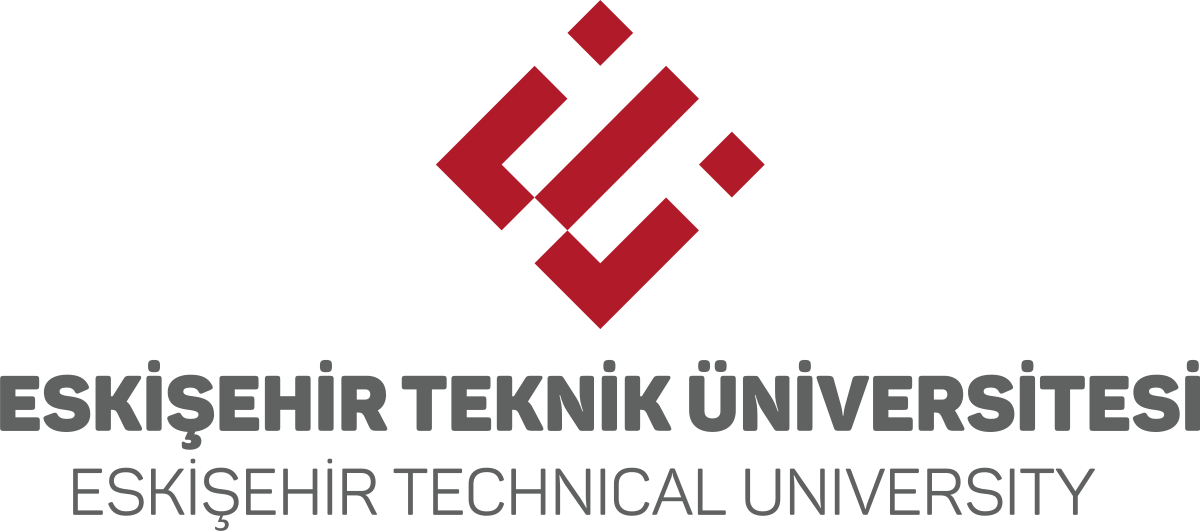 ÇOCUK VE GENÇ EĞİTİMİ UYGULAMA VE ARAŞTIRMA BİRİMİ* Form doldurulduktan sonra cocukuniversitesi@eskisehir.edu.tr e-posta adresine gönderilmelidir. PROGRAM ÖNERİSİ FORMU*PROGRAM ÖNERİSİ FORMU*PROGRAM ÖNERİSİ FORMU*PROGRAM ÖNERİSİ FORMU*PROGRAM ÖNERİSİ FORMU*PROGRAM ADIPROGRAMI ÖNEREN ÖĞRETİM ELEMANININ 
ADI-SOYADIİLETİŞİM BİLGİLERİBirimi ve Bölümü:Birimi ve Bölümü:Cep Telefonu: Cep Telefonu: İLETİŞİM BİLGİLERİE-Posta:E-Posta:Dahili Telefon:Dahili Telefon:PROGRAM ALANI Fen & Teknoloji         Kültür & Sanat & Tasarım               Kültür & Sanat & Tasarım               Spor               PROGRAM KONTENJANIHEDEF ÖĞRENCİ GURUBU
(SINIF, YAŞ vb.)ÖNGÖRÜLEN BAŞLANGIÇ ve BİTİŞ TARİHİBAŞLANGIÇ: BAŞLANGIÇ: BİTİŞ: BİTİŞ: PROGRAMIN AMACIPROGRAMIN İÇERİĞİUYGULAMA YERİ ADRESİ VE UYGULAMA ALANI TÜRÜ Adres:  Sınıf                 Atölye            Laboratuvar           SalonAdres:  Sınıf                 Atölye            Laboratuvar           SalonAdres:  Sınıf                 Atölye            Laboratuvar           SalonAdres:  Sınıf                 Atölye            Laboratuvar           SalonBELİRTMEK İSTEDİĞİNİZ DİĞER KONULAR